Nazwa i adres Zamawiającego:Miejskie Przedsiębiorstwo Oczyszczania Sp. z o. o. z siedzibą w Toruniu przy ul. Grudziądzkiej 159,  wpisana do Krajowego Rejestru Sądowego prowadzonego przez VII Wydział Gospodarczy Sądu Rejonowego w Toruniu pod numerem 0000151221, posiadająca NIP 879-016-92-80, REGON 870525973, o kapitale zakładowym wynoszącym 14 491 000 złDane dotyczące Wykonawcy:Firma: …………………..……………………………….………………………………………………..……Siedziba:.………………..…………………………………………………………………………………….(dotyczy osoby prawnej albo jednostki organizacyjnej nieposiadającej osobowości prawnej)Imię i nazwisko: ………………………………….……………………………………………………………Adres zamieszkania:….………………………………………………………………….……………………Nazwa przedsiębiorstwa:……………………………………………………………………….……………Adres Wykonawcy:……………………………………………………………………………………………(dotyczy przedsiębiorców będących osobami fizycznymi i wspólnikami spółki cywilnej jak i osób fizycznych nieprowadzących działalności gospodarczej)NIP:…………………..………………REGON:……………………………….Dane kontaktowe Wykonawcy:Nr telefonu:…………………………………Nr faksu: ……………..……………………Adres poczty elektronicznej: ……………………………………………………………………………..W nawiązaniu do ogłoszenia o prowadzeniu niniejszego przetargu nieograniczonego oraz wymagań Specyfikacji Istotnych Warunków Zamówienia zobowiązuję się do wykonania przedmiotu zamówienia opisanego w SIWZ w postępowaniu o znaku CR/ZP-17/2020  na następujących warunkach:Część 1: Prawobrzeże Wschód – PółnocOferuję wykonanie przedmiotu zamówienia za cenę brutto: .................................................zł 
(słownie złotych: ......................................................................................................................), w tym netto …………………… zł oraz ……….% VAT.Powyższa cena została obliczona następująco:cena netto …………………… zł za odpłużanie lub uszorstnianie = jednostkowa cena ryczałtowa netto ………. zł/100m2 x 3 780,13 (ilość jednostek obmiarowych) x 100 m2 (jednostka) x 10 (krotność wykonywania usługi);cena netto zł za odpłużanie z uszorstnianiem = jednostkowa cena ryczałtowa netto ……… zł/100m2 x 3 780,13 (ilość jednostek obmiarowych) x 100 m2 (jednostka) x 10 (krotność wykonywania usługi).Wykonawca wyliczy całkowitą cenę netto za wykonanie przedmiotu zamówienia w całym okresie realizacji zamówienia poprzez zsumowanie wyliczonych cen netto dla poszczególnych czynności
(a + b) — stosownie do części zamówienia.Część 2: CentrumOferuję wykonanie przedmiotu zamówienia za cenę brutto: .................................................zł 
(słownie złotych: ......................................................................................................................), w tym netto …………………… zł oraz ……….% VAT.Powyższa cena została obliczona następująco:cena netto …………………… zł za odpłużanie lub uszorstnianie = jednostkowa cena ryczałtowa netto ………. zł/100m2 x 4 025,69 (ilość jednostek obmiarowych) x 100 m2 (jednostka) x 10 (krotność wykonywania usługi);cena netto zł za odpłużanie z uszorstnianiem = jednostkowa cena ryczałtowa netto ……… zł/100m2 x 4 025,69 (ilość jednostek obmiarowych) x 100 m2 (jednostka) x 10 (krotność wykonywania usługi).Wykonawca wyliczy całkowitą cenę netto za wykonanie przedmiotu zamówienia w całym okresie realizacji zamówienia poprzez zsumowanie wyliczonych cen netto dla poszczególnych czynności
(a + b) — stosownie do części zamówienia.Część 3: Lewobrzeże ZachódOferuję wykonanie przedmiotu zamówienia za cenę brutto: .................................................zł 
(słownie złotych: ......................................................................................................................), w tym netto …………………… zł oraz ……….% VAT.Powyższa cena została obliczona następująco:cena netto …………………… zł za odpłużanie lub uszorstnianie = jednostkowa cena ryczałtowa netto ………. zł/100m2 x 1 757,95 (ilość jednostek obmiarowych) x 100 m2 (jednostka) x 10 (krotność wykonywania usługi);cena netto zł za odpłużanie z uszorstnianiem = jednostkowa cena ryczałtowa netto ……… zł/100m2 x 1 757,95 (ilość jednostek obmiarowych) x 100 m2 (jednostka) x 10 (krotność wykonywania usługi).Wykonawca wyliczy całkowitą cenę netto za wykonanie przedmiotu zamówienia w całym okresie realizacji zamówienia poprzez zsumowanie wyliczonych cen netto dla poszczególnych czynności
(a + b) — stosownie do części zamówienia.Część 4: Lewobrzeże WschódOferuję wykonanie przedmiotu zamówienia za cenę brutto: .................................................zł 
(słownie złotych: ......................................................................................................................), w tym netto …………………… zł oraz ……….% VAT.Powyższa cena została obliczona następująco:cena netto …………………… zł za odpłużanie lub uszorstnianie = jednostkowa cena ryczałtowa netto ………. zł/100m2 x 1 296,39 (ilość jednostek obmiarowych) x 100 m2 (jednostka) x 10 (krotność wykonywania usługi);cena netto zł za odpłużanie z uszorstnianiem = jednostkowa cena ryczałtowa netto ……… zł/100m2 x 1 296,39 (ilość jednostek obmiarowych) x 100 m2 (jednostka) x 10 (krotność wykonywania usługi).Wykonawca wyliczy całkowitą cenę netto za wykonanie przedmiotu zamówienia w całym okresie realizacji zamówienia poprzez zsumowanie wyliczonych cen netto dla poszczególnych czynności
(a + b) — stosownie do części zamówienia.Część 5: Prawobrzeże Wschód PołudnieOferuję wykonanie przedmiotu zamówienia za cenę brutto: .................................................zł 
(słownie złotych: ......................................................................................................................), w tym netto …………………… zł oraz ……….% VAT.Powyższa cena została obliczona następująco:cena netto …………………… zł za odpłużanie lub uszorstnianie = jednostkowa cena ryczałtowa netto ………. zł/100m2 x 1 784,87 (ilość jednostek obmiarowych) x 100 m2 (jednostka) x 10 (krotność wykonywania usługi);cena netto zł za odpłużanie z uszorstnianiem = jednostkowa cena ryczałtowa netto ……… zł/100m2 x 1 784,87 (ilość jednostek obmiarowych) x 100 m2 (jednostka) x 10 (krotność wykonywania usługi).Wykonawca wyliczy całkowitą cenę netto za wykonanie przedmiotu zamówienia w całym okresie realizacji zamówienia poprzez zsumowanie wyliczonych cen netto dla poszczególnych czynności
(a + b) — stosownie do części zamówienia.Część 6: Prawobrzeże ZachódOferuję wykonanie przedmiotu zamówienia za cenę brutto: .................................................zł 
(słownie złotych: ......................................................................................................................), w tym netto …………………… zł oraz ……….% VAT.Powyższa cena została obliczona następująco:cena netto …………………… zł za odpłużanie lub uszorstnianie = jednostkowa cena ryczałtowa netto ………. zł/100m2 x 2 921,55 (ilość jednostek obmiarowych) x 100 m2 (jednostka) x 10 (krotność wykonywania usługi);cena netto zł za odpłużanie z uszorstnianiem = jednostkowa cena ryczałtowa netto ……… zł/100m2 x 2 921,55 (ilość jednostek obmiarowych) x 100 m2 (jednostka) x 10 (krotność wykonywania usługi).Wykonawca wyliczy całkowitą cenę netto za wykonanie przedmiotu zamówienia w całym okresie realizacji zamówienia poprzez zsumowanie wyliczonych cen netto dla poszczególnych czynności
(a + b) — stosownie do części zamówienia.Przedmiot zamówienia zrealizuję sam / część zamówienia powierzę podwykonawcom ...........................................................................................................Oferuję zapłatę należności za wykonany przedmiot umowy w terminie …… dni od daty doręczenia faktury VAT Zamawiającemu.Przedmiot zamówienia zrealizuję sam / część zamówienia powierzę podwykonawcom ........................................................................................................... OŚWIADCZAM w trybie art. 91 ust. 3a ustawy z dnia 29 stycznia 2004 r. Prawo zamówień publicznych (tj. Dz. U. z 2019 r. poz. 1843 ze zm..), że wybór oferty będzie/nie będzie prowadzić do powstania u Zamawiającego obowiązku podatkowego. Poniżej wskazano nazwę (rodzaj) towaru lub usługi, których dostawa lub świadczenie będzie prowadzić do powstania obowiązku podatkowego, oraz ich wartość bez kwoty podatku:OŚWIADCZAM, że zapoznałem się ze Specyfikacją Istotnych Warunków Zamówienia i nie wnoszę do niej zastrzeżeń.UWAŻAM się za związanego niniejszą ofertą na czas wskazany w Specyfikacji Istotnych Warunków Zamówienia, czyli przez okres 30 dni od upływu terminu składania ofert.Zapoznałem się z treścią wzoru umowy, nie wnoszę do niego zastrzeżeń 
i zobowiązuję się do zawarcia umowy na warunkach w nim określonych w przypadku gdyby uznano moją ofertę za najkorzystniejsząZastrzegam / nie zastrzegam w trybie art. 8 ust. 3 ustawy z dnia 29 stycznia 2004 r. Prawo zamówień publicznych (tj. Dz. U. z 2019 r. poz. 1843 ze zm.) w  odniesieniu do informacji zawartych w ofercie, iż nie mogą być one udostępniane innym uczestnikom postępowania. Zastrzeżeniu podlegają następujące informacje, stanowiące tajemnicę przedsiębiorstwa w rozumieniu przepisów o zwalczaniu nieuczciwej konkurencji: ………………………………...Czy wykonawca jest mikroprzedsiębiorstwem, bądź małym lub średnim przedsiębiorstwem?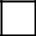  Tak NieOświadczam, że wypełniłem obowiązki informacyjne przewidziane w art. 13 lub art. 14 RODO wobec osób fizycznych, od których dane osobowe bezpośrednio lub pośrednio pozyskałem 
w celu ubiegania się o udzielenie zamówienia publicznego w niniejszym postępowaniu.OFERTĘ niniejszą składam na ............... kolejno ponumerowanych stronach.ZAŁĄCZNIKAMI do niniejszej oferty, stanowiącymi jej integralną część są:.......................................,	2)	.......................................,.......................................,	4)	.......................................,.................................. dn. ............................     .........................................................................(czytelny podpis osoby lub osób upoważnionych lub imienna pieczątka i podpis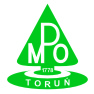 System Zarządzania JakościąPostępowanie o zamówienie publiczneFORMULARZ  OFERTYPostępowanie o zamówienie publiczneFORMULARZ  OFERTYZnak: CR/ZP-17/2020Załącznik nr 1 do SIWZZałącznik nr 1 do umowyZnak: CR/ZP-17/2020Nazwa (rodzaj) towaru lub usługiWartość bez kwoty podatku (zł)